MONDAYTUESDAYWEDNESDAYTHURSDAYFRIDAY23Tuition.Intro letter “C”.Intro Christmas & the Birth of Jesus.Begin Christmas gifts & learning Christmas songs.4Tuition is $135.00.Please make checks payable toLHUMC Preschoolers.Please write your child’s name on the memo line.5Continue letter “C”.Begin Christmas cards.Practice Christmas songs &Nativity story.Painting fun.Reading Challenge due.69 10Please bring unwrapped donated gifts for less fortunate. See December Newsletter for details.Intro letter “N”. Review letter “J” for Jesus. Continue Christmas gifts & cards. Christmas activities.Practice Nativity story and Christmas songs.11Hardee’s Fundraiser NightNursery Road5:00 to 8:00 pm12 Please bring wrapped children’s gift exchange present and any paper goods for Santa family party on 12/19.Review letter “N”. Christmas crafts. Reading challenge due.131617Jesus’ Birthday Party.Letter review.Continue Christmas activities. Practice Nativity story and Christmas songs.Reading challenge due.1819Santa Family Party. Combined class AM & PM. All children come at 10:00 am (Scout Room).  Program starts at 10:40 in Fellowship Hall.Please bring donated party items at 10:00 am. Please see December Newsletter for further details.20.Staff DayNo School23No School24No School25Happy Birthday Jesus!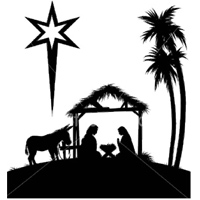 Wishing you & your family a very blessed andMerry Christmas!26No School27No School30No School31No SchoolReturn to regular classes onThursday, January 2nd.